Федеральное государственное образовательное бюджетное учреждениевысшего образования«ФинансовЫЙ УНИВЕРСИТЕТ при ПравительствеРоссийской Федерации»(Финансовый университет)Кафедра «Корпоративные финансы»                                                                     УТВЕРЖДАЮ                                       Первый проректор   по учебной и методической      работе                                                                      ___________________Н.М. Розина                                            «    » ______ 2016 г.РАБОЧАЯ ПРОГРАММАУЧЕБНОЙ ПРАКТИКИДля студентов очной, очно-заочной (вечерней) и заочной форм обучения по основной образовательной программе подготовки бакалавров, направление 38.03.01 – «Экономика», профиль «Финансы и кредит» Рекомендовано Ученым советом Финансово-экономического факультета и Заочного факультета экономики    (протокол №     от            2016 г.)Одобрено кафедрой «Корпоративные финансы» (протокол №10 от 16 марта 2016 г.)Москва 2016УДК 658.14/.17(073)	ББК 65.26я73	Рецензенты:  Большаков С.В. Программа учебной практики предназначена для студентов бакалавриата, обучающихся по направлению 38.03.01 – «Экономика», профиль «Финансы и кредит». - Под руководством проф. Шохина Е.И. - М.: Финуниверситет, кафедра «Корпоративные финансы», 2016. - 22с.	В программу включены практические вопросы организации учебной практики, а также вопросы, которые студент-практикант должен изучить во время прохождения учебной практики.Программа разработана в соответствии с приказом Министерства образования и науки Российской Федерации от 25 марта 2003г. №1154 «Об утверждении Положения о порядке проведения практики студентов образовательных учреждений высшего профессионального образования», Уставом Финуниверситета, приказами ректора Финуниверситета от 7 февраля 2011г. №68-1/0 «Об утверждении требований к рабочим программам практик», от 17 мая 2011г. №229-2/0 «Об утверждении Положения о порядке проведения практики студентов Финансового университета», от 2 марта 2015 г. №0334/0 «Об утверждении Порядка разработки и утверждения образовательных программ высшего образования – программ бакалавриата и программ магистратуры в Финансовом университете». При составлении программы учтены требования к условиям реализации основных образовательных программ Федеральных государственных образовательных стандартов высшего образования.Программа определяет цели, задачи, организацию и содержание учебной практики, порядок составления и защиты отчета о прохождении практики, функции руководителей практики и обязанности студентов практикантов.Учебное изданиеФормат 60x90/16. Гарнитура Times New RomanУсл. п.л. 0,73.    Изд. №    - 2016. Тираж     экз. Заказ №____ Отпечатано в Финансовом университете при Правительстве Российской ФедерацииПолное и частичное воспроизведение или размножение программы каким-либо способом допускается только с письменного разрешения Финансового университета при Правительстве Российской Федерации© С.В.Большаков, 2016.©  Под рук. Шохина Евгения Ивановича, к.э.н., профессор© Финансовый университет, 2016.СодержаниеРаздел 1. Цель и задачи учебной практики                                                       4Раздел 2. Место учебной практики в структуре ООП                                      5Раздел 3. Требования к результатам  учебной практики                                  6Раздел 4. Объем учебной практики                                                                    8 Раздел 5. Содержание и формы проведения практики                                     8Раздел 6. Отчетность по учебной практике                                                     11Раздел 7. Учебно-методическое обеспечение практики                                 14Приложения                                                                                                         171. Цель и задачи учебной практикиУчебная практика студентов, обучающихся по направлению 38.03.01 – «Экономика», профиль «Финансы и кредит», имеет целью получение первичных профессиональных умений и навыков в области организации и управления корпоративными финансами. При этом должна быть достигнута систематизация, обобщение, закрепление и углубление теоретических знаний и умений, приобретенных студентами при освоении основной образовательной программы бакалавриата.Для этого рабочая программа ориентирует студента на выполнение следующих задач:- ознакомление с организацией-базой практики, организацией финансов, изучение основных условий и направлений финансово-хозяйственной деятельности;- изучение содержания положений учредительных документов об организации-базы практики, приказов, положений об управляющих финансовых подразделениях;- изучение основ организации финансового управления, ознакомление со структурой организации, в которой студент проходит практику и структурой управления экономическим, в том числе финансовым блоком; - ознакомление с квалификационными требованиями к должностям, требованиями профессиональных стандартов к должностям сотрудников финансовых подразделений организации-базы практики;- развитие применительно к практической деятельности навыков аналитической работы, связанной с финансовыми аспектами деятельности организации;- ознакомление с материально-техническим обеспечением организации управления денежным оборотом и финансами базы практики, в том числе используемыми современными информационными технологиями, а также изучение внутреннего распорядка организации, в которой студент проходит практику;- развитие навыков использования современных информационных технологий, в том числе получение навыков работы с конкретным программным продуктом, информационной средой;- подбор и анализ информации о финансово-хозяйственной деятельности организации-базы практики; - формирование практических навыков подготовки аналитической записки (справки) по итогам финансово-хозяйственной деятельности организации-базы практики;- развитие навыков работы и делового общения в коллективе, самообразования и самосовершенствования. 2. Место учебной практики в структуре ООПУчебная практика является обязательным разделом основной образовательной программы ООП ВО по направлению 38.03.01- «Экономика» (бакалавриат) и представляет собой вид учебных занятий, непосредственно-ориентированный на профессионально-практическую подготовку студентов.Учебная практика как часть основной образовательной программы  носит учебно-ознакомительный характер, обеспечивает расширение и практическое применение профессиональных знаний, умений, навыков и компетенций, полученных в ходе изучения дисциплин:  Основы экономики и финансов фирмы, Корпоративные финансы, Финансовый менеджмент, Финансы, Бухгалтерский учет, анализ аудит, Налоги и налогообложение.  Учебная практика выполняет функции первоначальной профессиональной подготовки обучаемых к практической деятельности. Организация учебной практики направлена на приобретение и развитие студентами профессиональных навыков в области анализа финансово-экономической информации, ее интерпретации и оценки. Учебная практика призвана обеспечить функцию связующего звена между теоретическими знаниями, полученными при усвоении университетской образовательной программы, и практической деятельностью в области управления денежным оборотом и финансами организации-базы практики.  Учебная практика ориентирована на создание условий для приобретения студентами собственного опыта выработки соответствующего профессионального мышления и мировоззрения, проверки своих профессиональных знаний и умений в области финансов и кредита.3. Требования к результатам учебной практикиУчебная практика направлена на формирование у студентов следующих компетенций:Компетенция 1: способность готовить информационно-аналитическое обеспечение для разработки прогнозов, стратегий и планов деятельности финансово-кредитных институтов; осуществлять их мониторинг, анализировать и контролировать ход их выполнения (ПКП-2). В результате прохождения учебной практики студент должен:знать:принципы и основы практической организации финансовой работы и корпоративного финансового управления;- информационные источники корпоративного управления, состав основных экономических и финансовых показателей деятельности организации;- основные критериальные, оценочные показатели, современные научные подходы к выбору оценочных показателей результативности и эффективности деятельности организаций;- состав разрабатываемых в организации прогнозов и планов, основных плановых финансовых показателей, методические документы по реформе организаций (предприятий), требования к содержанию корпоративных программ, плановых денежно-финансовых документов в части оперативного, текущего и стратегического финансового планирования.уметь: применять теоретические знания в области информационно- аналитического обеспечения разработки основных финансовых показателей прогнозов, стратегий и финансовых планов организации деятельности; применять теоретические знания в области финансовой результативности и эффективности финансово-хозяйственной деятельности для  их оценки;обобщать и анализировать полученные результаты анализа и оценки итогов финансово-хозяйственной деятельности организации, финансовой результативности и эффективности финансово-хозяйственной деятельности организаций; правильно интерпретировать полученные результаты анализа итогов финансово-хозяйственной деятельности. владеть:- навыками представления полученных итогов анализа в форме текста, таблиц, графиков, диаграмм, схем, а также подготовки презентации по результатам анализа результатов финансово-хозяйственной деятельности организаций;- навыками составления аналитической записки (справки) по итогам финансово-хозяйственной деятельности организации; - навыками выявления путей совершенствования финансово-хозяйственной деятельности, разработки и обоснования возможных предложений по улучшению информационно-аналитического обеспечения  для разработки прогнозов, стратегий и планов деятельности организаций;- навыками оформления представления и защиты результатов анализа по оценке итогов и эффективности финансово-хозяйственной деятельности организаций.Компетенция 2: способность рассчитывать, анализировать и интерпретировать информацию необходимую для выявления тенденций в функционировании и развитии  финансового сектора и хозяйствующих субъектов (ПКП-4).В результате прохождения учебной практики студент должен:знать:ключевые направления и методы работы подразделения по управлению финансами;основы действующего законодательства, регулирующего денежные и финансовые отношения организации базы-практики;методы анализа и обработки финансовой информации, принципы формирования финансовых планов и финансовой отчетности организации-базы практики;показатели основной и финансовой деятельности организации-базы практики и их взаимосвязи. уметь: правильно ориентироваться в бухгалтерской (финансовой) отчетности,  а также в плановых и фактических денежно-финансовых документах; применять аналитический аппарат, проводить экспресс-анализ финансово-экономических показателей, характеризующих деятельность хозяйствующего субъекта;  верно интерпретировать информацию необходимую для выявления тенденций в функционировании и развитии  хозяйствующих субъектов с использованием современных методов, включая программные,  обобщать и анализировать полученные результаты собственной учебной практики.владеть:- навыками сбора плановой и фактической финансово-экономической информации по объекту анализа;- навыками работы с большим объемом финансово-экономической информации; - навыками применения теории и методологии финансов,  выбора метода анализа финансово-экономической информации в зависимости от особенностей анализируемого объекта;навыками применения современных информационных технологий в практической работе и при проведении анализа.4. Объём учебной практики5. Содержание и формы проведения практикиСодержание учебной практики определяется требованиями ФГОС ВО по направлению подготовки с учетом интересов и возможностей подразделений, в которых она проводится. В процессе ее реализации студенты апробируют и осваивают разнообразные виды деятельности, включая проектировочную, организационную, коммуникативную, аналитико-оценочную, исследовательскую.Основным результатом учебной практики, достижение которого обеспечивает ее содержание, является формирование умений, связанных с организацией, итогами, анализом финансово-хозяйственной деятельности и оценкой результатов анализа, а также коммуникативных умений, отражающих взаимодействия с людьми. Виды деятельности студента в процессе прохождения практики предполагают умение руководить группой людей. Учебная практика способствует процессу социализации личности студента, переключению на новый вид деятельности, усвоению общественных норм, ценностей профессии, а также формированию персональной деловой культуры студентов.Студенты в процессе практики выполняют следующие виды работ:В отчетах о практике должна приводиться информация, которая не противоречит требованиям о защите информации. Конкретное содержание учебной практики планируется научным руководителем студента, согласовывается с руководителем программы подготовки бакалавров и отражается в дневнике, утвержденном графике прохождения практики и отчете студента об итогах учебной практики. Место проведения учебной практики В целях качественного прохождения студентами учебной практики она, как правило, организуется в тех организациях, где имеются самостоятельные финансовые отделы (управления, департаменты), или существуют  подразделения (группы) по финансовому управлению в составе других служб (экономического отдела, бухгалтерии и т.п.). Учебная практика проводится в основном в финансовом отделе, управлении, департаменте организации, фирмы, компании, корпорации. В том случае, если финансовые отделы отсутствуют, практика сосредотачивается на тех рабочих местах, где выполняется финансовая работа. Базой прохождения учебной практики выступают, как правило, частные и государственные коммерческие организации, предоставившие студентам гарантийные письма, а также организации по их перечню, составленному согласно заключенных с Финуниверситетом договоров. Студент проходит учебную практику под руководством руководителя от базы-практики, а также руководителя от Финуниверситета. 6. Отчётность по учебной практикеНеотъемлемыми составными частями отчета о прохождении учебной практики выступают: дневник практики студента, план-график учебной практики, отчет по учебной практике студента и отзыв руководителя практики от базы.При прохождении учебной практики студент в установленные сроки представляет руководителю практики следующие документы:- план-график прохождения учебной практики (приложение №2);- письменный отчет о проделанной работе (приложение №1) согласно индивидуальному плану-графику прохождения учебной практики;- дневник практики студента (приложение №3);- отзыв о  результатах прохождения учебной практики студентом (приложение №4).Требования к письменному отчету по практике После завершения учебной практики студенты в трехдневный срок представляют на кафедру «Корпоративные финансы» отчет по учебной практике, отзыв руководителя практики от базы и дневник практики студента, включая утвержденный план-график.Отчет об учебной практике составляется индивидуально каждым студентом и должен отражать проделанную им работу в соответствии с настоящей программой. При написании отчёта студент должен придерживаться следующих требований: четкость и логическая последовательность изложения материала; убедительность аргументации; краткость и точность формулировок, исключающих возможность неоднозначного толкования; конкретность изложения результатов работы; обоснованность рекомендаций и предложений. Рекомендуемый объем отчета 10 страниц печатного текста (без приложений), исполненного 14 размером шрифта Таймс Нью Ромэн, через межстрочный интервал 1,5 с разметкой страницы, как обычная.Структура отчета: титульный лист, введение, основная часть и заключение.Титульный лист (приложение №1) представляется с указанием - вида практики, места ее прохождения, фамилии, имени, отчества, должности преподавателя-руководителя практики от кафедры, его подписи.Во введении - раскрываются цели и задачи учебной практики применительно к месту прохождения практики, дается характеристика организации-базы практики.основной части отчета должны быть отражены работы, выполнявшиеся студентом и результаты его учебной деятельности, а также результаты собственного исследования.заключении - делаются выводы по результатам прохождения учебной практики, содержащие обоснованные сведения о достижении магистрантом целей и задач практики, степени их выполнения. Также отражаются новые знания, умения, практический, в том числе социальный опыт, приобретенный в процессе практики.Во время прохождения учебной практики студент ведет дневник, который по окончании практики вместе с отчетом и другими прилагаемыми к отчету документами практики представляется руководителю учебной практики от кафедры. В дневнике по дням должны быть отражены все виды и результаты деятельности студента, полученные в период прохождения учебной практики. Дневник практики студента заполняется по установленной форме (приложение №3).Отзыв по результатам прохождения практики студентом (приложение №4) должен отражать  развитие его личностных качеств (культура общения, уровень интеллектуального, нравственного развития и др.). В отзыве приводятся сильные и слабые стороны профессиональной подготовленности студента к ведению профессиональной деятельности. Содержится анализ и оценка результатов деятельности студента во время практики, степени выполнения программы учебной практики, умения применять полученные в процессе теоретического обучения знания на практике. К письменному отчету об учебной практике прилагаются план-график прохождения практики, дневник практики студента и отзыв преподавателя-руководителя практики от организации-базы практики.Аттестация студентов по итогам учебной практикиАттестация по итогам учебной практики осуществляется на заседании кафедральной комиссии по приему отчетов студентов по результатам практики, утвержденной заведующим кафедрой «Корпоративные финансы». Защита студентом отчета на заседании комиссии является обязательным этапом прохождения учебной практики.Каждый студент выступает с отчетом по итогам учебной практики (содержание выполненной программы; самоанализ и самооценка деятельности, ее успешность и научный характер, причинно-следственные связи; самооценка профессионально-личностного развития на данном этапе обучения, в том числе перспективы своего дальнейшего профессионального и личностного развития). Отчет сопровождается презентацией основных видов практической деятельности студента.Выступление студента дополняется суждениями членов кафедральной комиссии и преподавателей-руководителей практики, участвующих в процессе защиты представленных отчетов.По результатам аттестации выставляется дифференцированная оценка в виде зачета или не зачета с указанием количества баллов по 100 балльной шкале: менее 50 баллов — «незачтено», свыше 50 баллов - «зачтено».Студенты, не выполнившие программу практики по уважительной причине, направляются на практику вторично, в свободное от учебы время. Студенты, не выполнившие программы практики без уважительной причины, или получившие по ее итогам неудовлетворительную оценку, подлежат отчислению в установленном порядке из Финуниверситета, как имеющие академическую задолженность.Оценка по учебной практике приравнивается к оценкам по теоретическому обучению и учитывается при подведении итогов общей успеваемости студентов. Учебно-методическое обеспечение практикиОсновная литература:1. Корпоративные финансы: учебник для студ. вузов, обуч. по напр. подгот. "Экономика" (квалиф. (степень) "бакалавр") / под ред. Е.И. Шохина; Финуниверситет. – Москва : Кнорус, 2015. 2. Корпоративные финансы [Электронный ресурс]: Курс лекций / Эскиндаров М.А., Кузнецов О.В., Шохин Е.И. [и др.].— Москва : Финуниверситет, 2011.— Режим доступа: http://www.fa.ru/institutes/vshgu/Documents/4.18.2.  pdf. 3. Самылин А.И.    Корпоративные финансы: учебник / Самылин А.И.; [Финуниверситет]. –  Москва : ИНФРА-М, 2014. 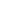 4. Фридман А.М. Финансы организации (предприятия) [Электронный ресурс]: учебник. – 2-е изд. – Москва : Дашков и К°, 2013. – Режим доступа:  http://znanium.com/go.php?id=415008.5. Инвестиционный менеджмент: учеб. для студентов вузов, обуч. по напр. подгот. "Экономика", "Менеджмент" / под ред. Н.И. Лахметкиной; Финуниверситет.— Москва : КноРус, 2015 .           2. Дополнительная литература:Корпоративные финансы и управление бизнесом: монография / под ред. Л.Г. Паштовой, Е.И. Шохина. –  Москва: Русайнс, 2015.Корпоративный рост: методология измерения и управленческий инструментарий (финансовый аспект): монография/ Е.А. Каменева, О.Н. Лихачева, К.Н. Мингалиев, Л.А. Сетченкова, Т.А. Слепнева, Г.И. Хотинская,  Е.И. Шохин. – Москва : Науч. технологии, 2013.Финансовый менеджмент [ Электронный ресурс]: учеб. для студ. вузов, обуч. по спец. "Финансы и кредит", "Бухгалтерский учет, анализ и аудит" / Е.И. Шохин [и др.] ; под ред. Е.И. Шохина .— 4-е изд., стер. — Москва : КноРус, 2012. – Режим доступа: http://www.book.ru/book/900437.Большаков С.В. О стратегии развития науки о корпоративных финансах в России [Электронный ресурс] // Современная наука: актуальные проблемы теории и практики». –2014. – №9-10. – Режим доступа: http://www.nauteh-journal.ru/index.php/ru/14-09/1274-a.Вашкамадзе Т. Методические рекомендации по расчету стоимости собственного капитала для российских непубличных компаний [Электронный ресурс] // Финансы: стратегия и тактика: интернет-журнал. –  Режим доступа: http://www.cfo-russia.ru/stati/index.php?article=6069.Марков П.А. Реорганизация коммерческих организаций: проблемы теории и практики[ Электронный ресурс]: монография. – Москва : Инфра-М, 2012. – Режим доступа: http://znanium.com/bookread.php?book=279258.Незамайкин В.Н. Финансовый менеджмент: учебник / В.Н.	 Незамайкин, И.Л. Юрзинова.  – Москва : Юрайт, 2014.Хотинская Г.И. Методологические аспекты стоимостно-ориентированного управления компанией : монография / Г.И. Хотинская, Е.Б. Тютюкина, Е.Ю. Серегина; Финуниверситет .— Москва : Финуниверситет, 2011.Хотинская Г.И. Системные трансформации в макро- и микрофинансах: монография / Хотинская Г.И. Черникова Л.И. – Москва : Науч. технологии, 2013.3. Программное обеспечение и Интернет-ресурсы  Интернет-портал Правительства Российской Федерации. Банк данных «Нормативные документы» Правительства Российской Федерации. http://gov.consultant.ru/ Официальный  сайт Министерства финансов РФ http://www.minfin.ru   Справочная правовая система «Консультант Плюс» http://www.consultant.ru Справочная правовая система «Гарант» http://www.garant.ru Электронный каталог Финуниверситета - http://library.fa.ru/cat.asp Образовательный портал Финуниверситета -         http://portal.ufrf.ru/CoreAccount/LogOn Корпоративные финансы https://cfjournal.hse.ru/  Корпоративный менеджмент http://www.cfin.ru  Научная электронная библиотека eLIBRARY.RUЭлектронно-библиотечная система «ИНФРА-М» - Znanium.com 4. Нормативно правовые акты Об образовании в Российской Федерации: Федеральный закон от 29.12. 2012 г. № 273-ФЗ // Российская газета. – 31 декабря 2012.  Гражданский кодекс Российской Федерации (часть вторая) от 26.01.1996 г. № 14-ФЗ (в ред. от 30 сентября 2013 г. N 260-ФЗ, с изм. и доп.).  Налоговый кодекс Российской Федерации. (часть первая) от 31.07.1998 г. № 146-ФЗ (в ред. от 01.10.2013 г., с изм. и доп.).3. Налоговый кодекс Российской Федерации. (часть вторая) от 05.08.2000 г. № 117-ФЗ (в ред. от 01.10.2013 г., с изм. и доп.)4. Федеральный закон «Об акционерных обществах» от 26.12.1995 г. № 208-ФЗ (в  ред. от 01.09.2013 г., с изм. и доп.). 5. Федеральный закон «Об обществах с ограниченной ответственностью» от 08.02.1998 № 14-ФЗ ( в ред. от 02.01.2013 г., с изм. и доп.).6. Федеральный закон «О бухгалтерском учете» от 06.12.2011 г. № 402-ФЗ (с  изм. и доп.).7. Федеральный закон «Об инвестиционной деятельности в Российской Федерации, осуществляемой в форме капитальных вложений» от 25.02.1999 г. № 39–ФЗ  (в ред. от 12.12.2011 г. № 427-ФЗ, с изм. и доп.).8. Стратегия инновационного развития Российской Федерации на период до 2020 года «Инновационная Россия – 2020». - М.: Минэкономразвития, 2010 (с изм. и доп.).9. Методические рекомендации по разработке финансовой политики предприятия. Приказ Минэкономики РФ от 01.10.1997 г., №118.ПриложенияПриложение № 1.Федеральное государственное образовательное бюджетное учреждение высшего образования«Финансовый университет при Правительстве Российской Федерации»                 Кафедра «Корпоративные финансы»ОТЧЕТ     о прохождении учебной практики               студентом бакалавриата        _________________________________________________(Ф.И.О. студента)Преподаватель-руководитель практики:                                         к.э.н., доцент Самсонов Виктор                                                                                                                                     Леонидович                                                    (подпись)                                                      Москва, 20 __г.Общие требования к структуре отчета. При написании отчёта студент должен придерживаться следующих требований:четкость и логическая последовательность изложения материала; убедительность аргументации; краткость и точность формулировок, исключающих возможность неоднозначного толкования; конкретность изложения результатов работы;обоснованность рекомендаций и предложений. Объем – до 10 страниц.Приложение № 2.Примерный  план-график учебной практикиПлан-график прохождения учебной практики№   Этапы и разделы   Место исполнения     Выполняемая работа   Продолжительностьп\п       практики                                                                                            в дняхРабота по выполнению программы практики:1. Оргработа и изучение,          Финансовый           Составление плана-графика,    структуры, форм, нап-                отдел                  участие в совещании по учебной             4    равлений деятельности                                          практике, ознакомление с доку-    организации, особен-                                             ментами базы практики, норма-    ностей организации                                                тивно-правовыми актами и дру-     финансов                                                                  гими регламентирующими дея-                                                                                       деятельность организации                                                                                        документами     2. Изучение структурных        Плановый отдел,    Подготовка требуемых материалов     вопросов управления           Финансовый           для написания отчета в соответствии        2    экономикой и финансами,         отдел                 с отчетной документацией раздела 5    материально-технического    обеспечения и документо-    оборота Сбор и анализ финансово-      Бухгалтерия,         Подготовка аналитических    экономической информации  Плановый отдел,   материалов и справки по                          3    о деятельности организации     Финотдел             результатам экспресс-анализа                                                                                       корпоративной отчетности                                                                                       и т.д5.6.                                                                          Итого продолжительность учебной практики   12Руководитель практики от кафедры   (подпись)   к.э.н. доцент Самсонов В.Л.Приложение № 3.Титул дневника учебной практикиФГОБУ ВО «ФИНАНСОВЫЙ УНИВЕРСИТЕТ ПРИ ПРАВИТЕЛЬСТВЕ РОССИЙСКОЙ ФЕДЕРАЦИИ»Д Н Е В Н И Кучебной практики  студентабакалавриатаМосква 201_ г.(Вторая страница дневника)Ежедневные записи студентов по учебной практике Дата      Описание работы, выполненной студентом          Отметки руководителя                                                                                                                            от базы практики27.03.20_             По конкретным видам работ,                             указанным в разделе 5 Программы                                 Выполнено (подпись)28.03.20_             По конкретным видам работ,                             указанным в разделе 5 Программы                                 Выполнено (подпись)29.03.20_             По конкретным видам работ,                                    указанных в разделе 5 Программы                                 Выполнено (подпись)                              и т.д.Руководитель учебной практики от базы практикиЗам. генерального директора фирмы «Радий»             (подпись)             Евсеев М.Р.Руководитель учебной практики  от кафедры                                                 (подпись)       к.э.н. доцент Самсонов В.Л.Приложение 4.Примерный формат отзыва                                                                             Финансовый университет при Правительстве Российской Федерации                                                                                                                             Заведующему кафедрой                                                              «Корпоративные финансы»                                                 проф. Шохину Е.И.Отзывруководителя учебной практики о работе студента Новожилова В.А.Студент Финансового университета при Правительстве Российской Федерации Новожилов В. А. проходил учебную практику с ________ по ________201_ года в фирме «Радий»  на базе финансового отдела и бухгалтерии. Далее в отзыве отмечается: полнота и качество выполнения студентом программы учебной практики, его отношение к работе, способность к самоорганизации, инициативность, творческая активность, способность к аналитической деятельности, генерировать рекомендации, направленные на решение профессиональных проблем управления финансами, овладение первичными профессиональными навыками, трудовая дисциплина.В отзыве также должна быть обозначена степень личного участия в выполнении содержательной части программы и отдельных видов работ предусмотренных программой. Зам. генерального директора фирмы “Радий”                                         Подпись                        Евсеев М.Р.                                                                                                                         ПечатьПримечание: Отзыв выполняется на фирменном бланке (при его наличии у организации), должен быть зарегистрирован (т.е. иметь исходящий номер и дату регистрации) и заверен печатью. При этом печатью заверяется лишь подлинность подписи лица, подписавшего отзыв. Объем отзыва – не более одной страницы.Общая  трудоёмкостьОбщая  трудоёмкостьОбщая  трудоёмкостьОбщая  трудоёмкостьпрактикипрактикипрактикипрактикипрактикисоставляет  3   зачетныесоставляет  3   зачетныесоставляет  3   зачетныесоставляет  3   зачетныесоставляет  3   зачетныесоставляет  3   зачетныесоставляет  3   зачетныесоставляет  3   зачетныеединицыединицы(108 часов).(108 часов).(108 часов).ТрудоёмкостьТрудоёмкостьТрудоёмкостьТрудоёмкостьТрудоёмкостьФормаРазделы (этапы) практи-ЧасовЧасовКол-ФормаРазделы (этапы) практи-Зач.ВсегоПрактичесПрактичесСамостоя-Кол-текущегокиед.койтельнойвоконтроляед.койтельнойднейконтроляработыработыднейработыработыОбщая трудоемкостьОбщая трудоемкость3,03,01081086048481212по Учебному планупо Учебному плану3,03,01081086048481212по Учебному планупо Учебному плануОрганизационное соб-Организационное соб-рание, инструктаж порание, инструктаж по0,10,13,63,621,61,60,40,4ДневникДневниктехнике безопасноститехнике безопасностиУчебная практикаУчебная практика2,22,279,279,24435,235,28,88,8ДневникДневникОформление отчетаОформление отчетаОформление отчета0,50,50,518,018,018,0     10     10     10888222ОтчетОтчетОтчетЗачетЗачетЗачет0,20,20,27,27,27,2        4        4        43,23,23,20,80,80,8Вид контроляВид контроляВид контроляЗачетЗачетЗачет№п/пВиды и содержание работОтчетная документация1.Участие в организационном мероприятии, изучение основных условий финансово-хозяйственной деятельности базы практикиЗаписи в дневнике студентаОтчет: основные   направления (виды) деятельности организации2.Изучение нормативных правовых актов, учредительных  и других документов, регламентирующих деятельность организации, в которой студент проходит практику Записи в дневнике студентаОтчет:  краткая характеристика учредительных и перечень дру-гих регламентирующих документов3.Изучение финансово-экономических особенностей организации-базы практикиЗаписи в дневнике студентаОтчет:  состав и структура те-кущих денежных затрат; сос-тав, динамика, структура и ис-точники формирования оборот-ных средств; ценообразование и формирование выручки; фор-мирование и распределение прибыли; денежные фонды и резервы.4.Ознакомление со структурой организации, структурой управления экономическим, в том числе финансовым блоком; квалификационными требованиями к должностям финансовых подразделенийЗаписи в дневнике студентаОтчет: структура управления экономикой, характеристика подразделения, занимающегося управлением финансами, его   структура, функции, задачи, права и обязанности5.Ознакомление с материально-техническим обеспечением организации управления денежным оборотом и финансами базы практики, с программным обеспечением и использование его в практической деятельности Изучение взаимосвязей и документооборота органа управления денежным оборотом и финансами с другими управленческими подразделениями организацииЗаписи в дневнике студентаЗаписи в дневнике студентаОтчет:  взаимосвязи и доку-ментооборот органа управле-ния финансами с другими под-разделениями аппарата управления организацией.6.Сбор и анализ финансово-экономической информации о деятельности организацииЗаписи в дневнике студента Отчет: Справка по результатам экспресс-анализа  корпоратив-ной отчетности, включаемая в отчет о практике7.Подготовка аналитической записки (справки) по итогам финансово-хозяйственной деятельности организации за прошедший год и путям ее совершенствованияАналитическая записка (справка), включаемая в отчет о практике8.Подготовка отчета по результатам прохождения учебной практикиЗаписи в дневнике студента, отчет о практике